Муниципальное общеобразовательное учреждение «Средняя общеобразовательная школа «Лесновский центр образования»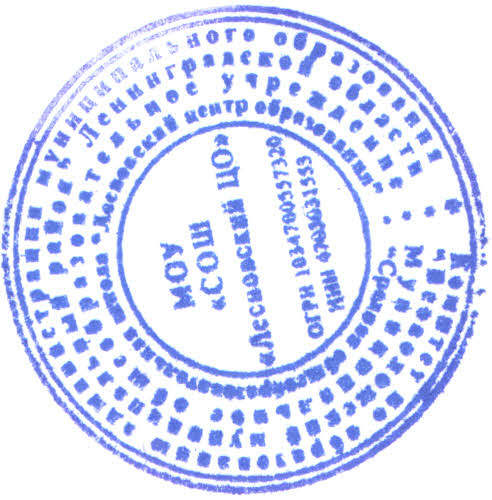 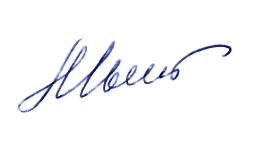 УтверждаюДиректор школы_______/Мыцикова АМ/Приказ № 195  от  01.09.2015Рабочая программа по биологии10 – 11 класс(базовый уровень)Принято                                                                                                 СогласованоНа МО учителей                                                                                  зам  директора естественного цикла                                                                                 ______/ Боровкова ЛВ/Протокол № 6 от 03.06.15                                                                                                                      Учитель: Носова Т.И.2015 год                                    1.  Пояснительная запискаРабочая программа по биологии в 10 – 11 классе (базовый уровень) разработана на основании Программы курса биологии 10 -11 А.П. Пуговкина, Н.А. Пуговкиной. Москва .Издательский центр «Академия» 2007.      Изучение биологии направлено на формирование у учащихся знаний о живой природе, её уровневой организации, эволюции, на  основе включения фундаментальных аспектов учения о жизни, как связующего звена между естественными и гуманитарными науками и составной частью мировой культуры.      Основу составляют ведущие идеи: отличительные особенности живой природы, её уровни и эволюция, изучаемые в системе межпредметных связей, формирующих у учащихся целостную картину окружающего мира. В соответствии сними выделены две содержательные линии: структурные основы жизни; живая материя и окружающий мир. Программа предусматривает использование в учебном процессе таких форм его организации, как экскурсии, семинары, лабораторные и практические работы, а также современные педагогические технологии.Цели и задачи:Освоение знаний о структурных основах жизни, феномене живой материи и закономерностях её развития, выдающихся открытиях в области биологии, методах научного познания и формирования современной естественно-научной картины мира.Овладение умениями проводить наблюдения за живыми объектами и биологическими системами с целью описания и выявления их особенностей; обосновывать место и роль биологических знаний в практической деятельности, развитии современных технологий.Развитие познавательных интересов, интеллектуальных и творческих способностей, умения работать с различными источниками информации.Воспитание убеждённости в возможности познания живой природы, необходимости бережного отношения к природной среде, здоровью других людей и собственному здоровью, уважения к мнению оппонента при обсуждении биологических проблем.Программа рассчитана на 68 часов, один час в неделю на два года.2.Учебно-методичекий комплект:Учебник А.П .Пуговкина, Н.А. Пуговкиной. Москва. Издательский центр «Академия». 2008 год.А.П. Пуговкин, М.П. Скворцов, Н.А. ПуговкинаБИОЛОГИЯ методическое пособие 10-11 базовый уровень.3.СОДЕРЖАНИЕ ПРОГРАММЫТема 1. Биология – совокупность наук о живой природе -2часа..Классификация биологических дисциплин. Методы исследования живой природы. Определение жизни. Живые тела как открытые саморегулирующие и самовоспроизводящиеся системы. Уровни организации жизни. Значение биологических дисциплин для медицины, сельского хозяйства, промышленности, охраны природы. Вклад биологии в формирование научной картины мира.Тема 2. Клетка – элементарная структурно – функциональная единица жизни- 8 часов.История изучения клетки. Основные положения клеточной теории. Клетка – структурно – функциональная единица жизни. Прокариоты и эукариоты –низшие и высшие организмы. Основные структурные компоненты клетки. Цитоплазма – внутренняя среда клетки. Клеточное ядро. Хранение, воспроизведение и передача наследственной информации клетки. Регуляция химической активности клетки. Структура и функции хромосом. Вирусы и бактериофаги. Синдром приобретённого иммунодефицита. Основные гипотезы происхождения вирусов.Лабораторные работы:Наблюдение под микроскопом клеток кожицы лука, клубня картофеля, листа элодеи, слизистой оболочки полости рта человека.Плазмолиз и деплазмолиз в клетках кожицы лука.Наблюдение клеток прокариот.   Тема 3. Молекулярные основы жизни -8 часов.Материальное единство окружающего мира и химический состав живых организмов. Неорганические вещества клетки. Роль воды как растворителя и основного компонента внутренней среды организмов. Неорганические ионы. Поддержание кислотно-щелочного равновесия. Углеводы и липиды в клетке.Понятие о биополимерах. Структура и биологические функции белков. Значение белков в клетке и в организме. Строение нуклеотидов и структура ДНК и РНК, их биологическое значение. Другие производные нуклеотидов.Лабораторные работы:Выявление углеводов и липидов в клетке.Выявление белков в биологических объектах.Ферментативный гидролиз крахмала.Специфичность ферментов.Тема 4. Обмен веществ и энергии -6 часов.Обмен веществ с окружающей средой как необходимое условие существования живых систем. Пластический и энергетический обмен веществ .Метаболизм. Фотосинтез. Функции хлоропластов. Фотосинтез и закон сохранения энергии. Хемосинтез. Энергетический обмен. Роль митохондрий: система переноса электронов, транспорта ионов и синтеза АТФ.Биосинтез белка – реакции матричного синтеза, процесс реализации наследственной информации. Структура генетического кода. Роль ферментов и макроэргических соединений. Источники белков в организме. Заменимые и незаменимые аминокислоты. Взаимосвязь белкового и углеводного обмена .Схема жирового обмена. Жиры как  резервные питательные вещества. Депонирование жиров. Углеводный обмен. Источники углеводов. Депонирование гликогена в печени. Транспорт глюкозы кровью.Роль гормонов поджелудочной железы в регуляции углеводного обмена.Тема 5. Основы биологии развития -6часов.Способность к самовоспроизведению – одна из основных особенностей живых организмов. Клеточный цикл.  Прямое и непрямое деление клетки .Размножение прокариот. Митоз и его фазы. Биологический смысл митоза. Мейоз , его биологический смысл. Способы размножения организмов. Оплодотворение, его биологическое значение. Гаметогенез. Генетические последствия влияния мутагенных факторов среды на мужской и женский организм.Понятие об индивидуальном развитии организмов: эмбриональном и постэмбриональном. Особенности внутриутробного развития человека.Прямое и непрямое развитие, партеногенез. Чередование поколений в жизненном цикле растений. Спорофит и гаметофит. Особенности жизненного цикла покрытосеменных растений.Тема 6. Основы генетики и селекции – 10 часов.Общие представления о наследственности и изменчивости. Работы Г. Менделя. Генотип и фенотип. Полное и неполное доминирование. Генотип как целостная система. Типы взаимодействия неаллельных генов. Сцепленное наследование. Основные положения хромосомной теории. Молекулярные основы наследственности. Генетика пола. Понятие генетического и физиологического определения пола.     Генетические закономерности изменчивости. Классификация форм изменчивости. Генетические заболевания человека. Профилактика наследственных заболеваний.Предмет, задачи и методы селекции. Генетические закономерности селекции. Выведение пород домашних животных и сортов культурных растений, штаммов микроорганизмов. Значение работ Н.И. Вавилова, И.В.Мичурина. Биотехнология, этические аспекты её развития.Лабораторные работы:Составление схем скрещиванияРешение генетических задач.Выявление наследственности и изменчивости организмов. Изучение статистических закономерностей модификационной изменчивости. Вариационный ряд и вариационная кривая.Тема 7. Эволюционное учение -8 часов.Общая характеристика биологии в додарвиновский период. Представления о неизменяемости и изначальной целесообразности природы и их историческая обусловленность.К. Линней – основоположник систематики органического мира. Первое научное определение вида. Основные таксономические категории.Исторические предпосылки появления эволюционных взглядов. Эволюционное учение Ж.Б. Ламарка и его социокультурная оценка. Основные положения и значение работ Ч. Дарвина. Классификация форм изменчивости: определённая и неопределённая. Борьба за существование и её формы. Наследственная изменчивость, естественный отбор и борьба за существование как движущие силы эволюционного процесса. Приспособительный характер эволюции.Вид и его критерии. Современное определение вида. Синтетическая теория эволюции. Микроэволюция. Изоляция и видообразование. Механизмы изоляции. Географическое и экологическое видообразование.Основные направления эволюционного процесса: биологический прогресс и биологический регресс. Пути достижения биологического прогресса: ароморфоз, идиоадаптация и общая дегенерация. Приспособленность и специализация. Правило вымирания промежуточных форм. Формы естественного отбора. Генетические закономерности эволюционного процесса. Генотипическая изменчивость и естественный отбор. Преимущества диплоидной организации генетического аппарата. Закон гомологических рядов наследственной изменчивости и его значение.Лабораторные работы.Изучение морфологического критерия вида.Выявление приспособленности организмов к среде обитания. Изучение ароморфозов и идиоадаптаций у растений и у животных.Экскурсия: формы борьбы за существование в природных сообществах.Тема 8. Происхождение человека – 4 часа.Основные закономерности антропогенеза. Доказательства родства человека и млекопитающих.  Анатомические изменения в процессе антропогенеза. Экологические факторы антропогенеза: усложнение популяционной структуры вида, изготовление орудий труда, переход от растительного к смешанному типу питания, использования огня. Появление мыслительной деятельности и членораздельной речи.Древнейшие ископаемые предки человека:  парапитеки, дриопитеки, рамапитеки, Австралопитеки. Человек умелый.  Древнейшие люди. Древние люди. Трудности в установлении непосредственного предка современного человека. Анализ и оценка различных гипотез происхождения человека. Биологическое единство человеческих рас. Критика расизма.Лабораторная работа.Выявление признаков сходства зародышей человека и млекопитающих как доказательство их родства.Тема 9. Основы учения о биосфере -8 часов.Учение о биосфере. Биотические и абиотические факторы. Закономерности действия экологических факторов. Климатические абиотические факторы. Биологические ритмы и фотопериодизм.    Экологическая характеристика вида. Характеристика популяций. Внутривидовая конкуренция и её значение. Формы межвидовых взаимоотношений.Понятие об экологических системах. Биоценоз – элементарная экологическая система. Биотоп – неорганическое окружение биоценоза.Характеристики биогеоценозов. Цепи питания, трофические уровни. Правило экологической пирамиды. Круговорот химических элементов в биоценозах. Закономерности развития и смены биогеоценозов. Сохранение видового разнообразия как основа устойчивого развития экосистемы.Компоненты биосферы. Функции живого вещества. Границы биосферы.Особенности биосферы: видовое многообразие, самовоспроизводимость, мозаичность структуры, саморегуляция.  Гипотезы возникновения биосферы (А.И. Опарин, Дж. Холдейн, В.И. Вернадский, Ф, Крик). Симбиотическая теория происхождения эукариот. История развития биосферы.Биосфера и человек. Основные направления воздействия человека на биосферу. Особенности агроэкосистем. Понятие о ноосфере. Экологические катастрофы. Промышленное и бытовое загрязнение окружающей среды. Проблема создания безотходных технологий и поиски экологически чистых источников энергии. Законодательство РФ об охране окружающей среды. Экологические проблемы.. Экологическая обстановка в своём регионе.Лабораторные работы.      Анализ и оценка различных гипотез происхождения жизни.Изучение и описание экологической ниши вида. Исследование изменений в экосистемах на биологических моделях (аквариум).Решение экологических задач. Выявление антропогенных изменений в экосистемах своей местности.      Экскурсия: естественные и искусственные экосистемы в окрестностях своей    местности.4.ТЕМАТИЧЕСКОЕ  ПЛАНИРОВАНИЕ5.ТРЕБОВАНИЯ К УРОВНЮ ПОДГОТОВКИ ВЫПУСКНИКОВ.В результате изучения биологии на базовом уровне ученик должен:ЗНАТЬ\ пониматьОсновные положения биологических теорий (клеточная; эволюционная теория Ч, Дарвина), учение В,И, Вернадского о биосфере, сущность законов Г. Менделя, закономерностей изменчивости.Строение биологических объектов: клетки, генов и хромосом, вида и экосистем.Сущность биологических процессов: размножения, оплодотворения, действие искусственного и естественного отбора, формирование приспособленности, образование видов, круговорот веществ и превращение энергии в экосистемах и биосфере;Вклад выдающихся учёных в развитие биологической науки;Биологическую терминологию и символику;УМЕТЬОбъяснять роль биологии в формировании научного мировоззрения; вклад биологических теорий в формирование современной естественно-научной картины мира; единство живой и неживой природы, Родство живых организмов, отрицательное влияние алкоголя и никотина, наркотических веществ на развитие зародыша человека; влияние мутагенов на организм человека; экологических факторов на организмы; взаимосвязи организмов и окружающей среды; причины эволюции ,изменяемости видов, нарушений развития организмов, наследственных заболеваний, мутаций, устойчивости и смены экосистем; необходимости сохранения многообразия видов.Решать элементарные биологические задачи; составлять элементарные схемы скрещивания и схемы переноса веществ и энергии в экосистемах;Описывать представителей видов по морфологическому критериюВыявлять приспособления организмов к среде обитания, источники мутагенов в окружающей среде, антропогенные изменения в экосистемах своей местности;Сравнивать биологические объекты (тела живой и неживой природы по химическому составу, зародыши человека и других млекопитающих, природные экосистемы и агроэкосистемы своей местности; процессы (естественный и искусственный отбор, половое и бесполое размножение) и делать выводы на основе сравнения;Анализировать и оценивать различные гипотезы сущности жизни, происхождения жизни и человека ,Глобальные экологические проблемы и пути их решения, последствия собственной деятельности в окружающей среде;Изучать изменения в экосистемах на биологических моделях;Находить информацию в различных источниках;Использовать знания в практической деятельности и повседневной жизни.№п\пНазвание темыКоличество часов1Биология – совокупность наук о живой природе22Клетка – элементарная структурно – функциональная единица жизни83Молекулярные основы жизни84Обмен веществ и энергии65Основы биологии развития66Основы генетики и селекции97Эволюционное учение88Происхождение человека49Основы учения о биосфере810Повторительно – обобщающие уроки по курсу биологии9Итого68